Опасно кататься на коньках на льду водных объектов вне площадок, отвечающих следующим требованиям:1. Площадка расположена в месте с наименьшей глубиной, слабым течением и при отсутствии поблизости выхода грунтовых вод.2. Площадка имеет ровную, гладкую поверхность.3. Толщина льда составляет не менее .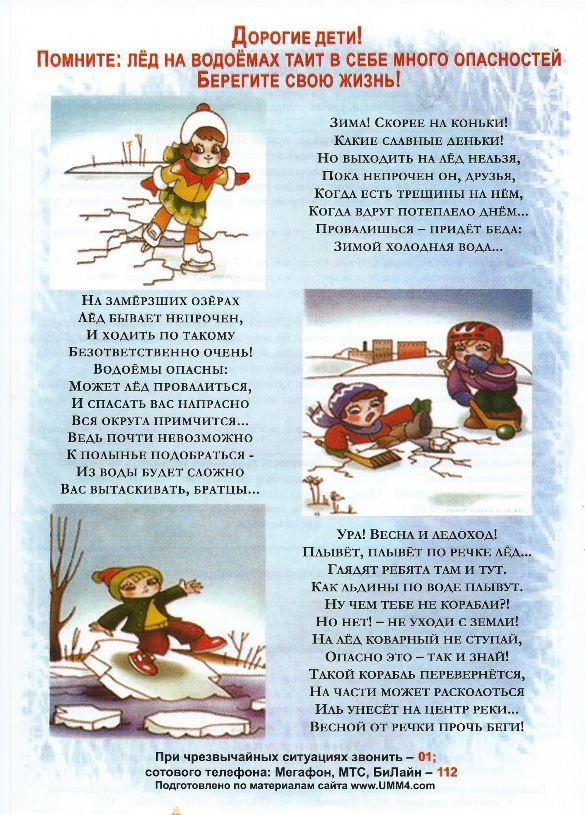 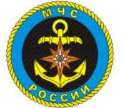 ГИМС МЧС России по Тверской области предупреждает!